Drodzy Rodzice,Na początku grudnia będziemy bliżej przyglądać się naszym emocjom i podejmować aktywności związane z rozumieniem zasad społecznych – współpracą, pomaganiem, dzieleniem się, poszanowaniem innych osób i ich pracy. Przedszkolaki wysłuchają opowiadania Heleny Bechlerowej Śniadanie zajączka. Wykorzystywane będą bajki terapeutyczne oraz opowiadania relaksacyjne. Ważną aktywnością będą zabawy dramowe. Dzieci wykonają upominki dla najbliższych.W grudniu przedszkolaki z naszej grupy zapoznają się z różnymi rodzajami sportu, zwłaszcza sportami zimowymi. Poszerzą swoją wiedzę na temat zdrowego stylu życia – konieczności zaspokajania potrzeby ruchu, zdrowego odżywiania oraz zachowywania równowagi między pracą, zabawą i odpoczynkiem. 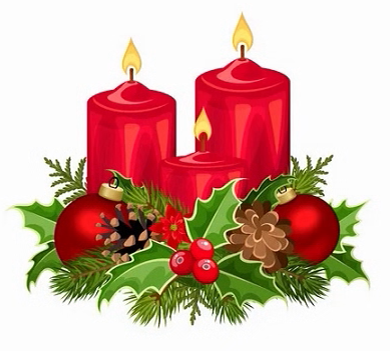 W drugiej połowie grudnia dzieci będą miały okazję poznać tradycje i zwyczaje świąteczne – symbolikę choinki, przedświąteczne porządki, łamanie się opłatkiem, wysyłanie kartek z życzeniami itp. Będą również wykonywać ozdoby świąteczne, śpiewać kolędy i pastorałki, przygotowywać się do wystawienia Jasełek. 21 grudnia odbędzie się przedszkolna wigilia.W okresie świąteczno-noworocznym będziemy utrwalać wiedzę na temat czasu – pór roku, miesięcy, zwyczajów noworocznych.W grudniu poznamy litery: „D”, „Y”, „C”, „B”; będziemy doskonalić umiejętność syntezy głoskowej oraz ćwiczyć słuch fonematyczny.6 grudnia – Mikołajki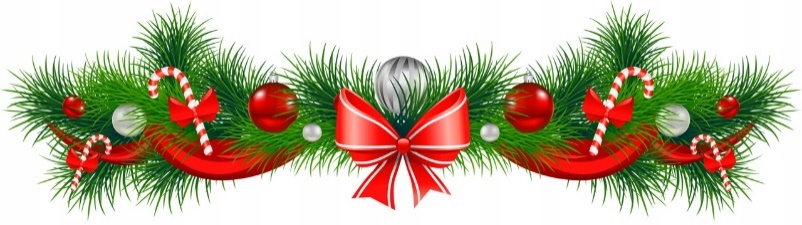 Aniołki1.Aniołki, aniołki – robią dziś fikołki! I psocą i broją, czasem kłócą się.Nad ranem, nad ranem, gdy oczka zaspaneKolorowym skrzydłem obudzą cię.Ref.Anioł ukołyszeAnioł ci doradziAnioł cię pocieszyAnioł cię ochroni.2.Aniołki, aniołki – robią dziś fikołki!I psocą i broją, czasem kłócą się.W południe, w południe, kiedy słońce cudneKolorowe życie pokażą ci.3.Aniołki, aniołki – robią dziś fikołki!I psocą i broją, czasem kłócą się.Wieczorem, wieczorem ze swoim humoremKolorowym skrzydłem otulą cię.Wiersz: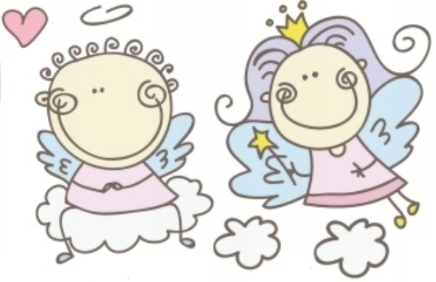 Małgorzata Strzałkowska  „Święty Mikołaj”Śpią pod Śniegiem stare drzewa,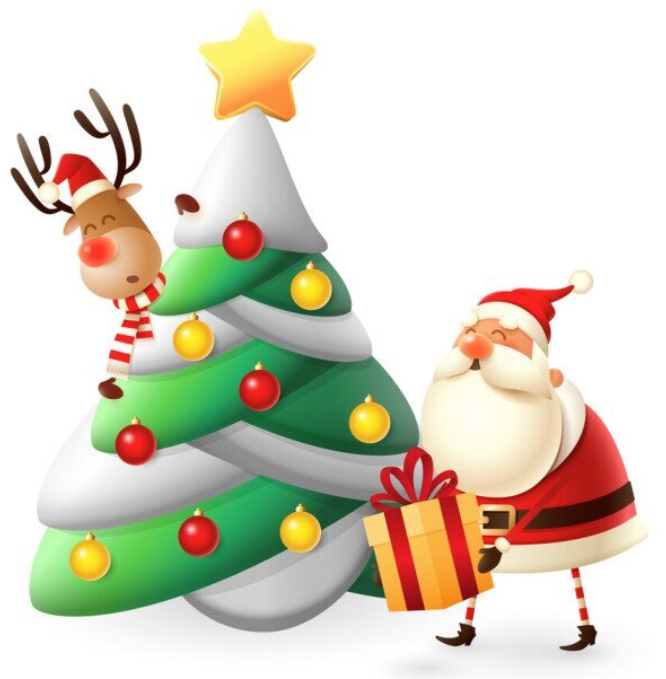 za kominem kocur ziewa,księżyc sennie głową kiwa,noc cichutko z nieba spływa…Nagle – co to? Niczym burza pojazd z mroków się wynurza!To Mikołaj, nad chmuramipędzi do nas z prezentami!Mimo lodu, mimo chłodu,jak szalony mknie do przodu,bo dzieciaki całą zgrająniecierpliwie już czekają!Jakaś pani z wielkim kokiemwoła, łypiąc groźnie okiem:„Kto był grzeczny i układny,ten dostanie prezent ładny,ale kto był łobuziakiem,ten dostanie figę z makiem!”.Lecz Mikołaj głową kręci:„Dla każdego mam prezencik”i układa pod łóżkamizłote paczki z prezentami…